Fotos 2 LILLIAN 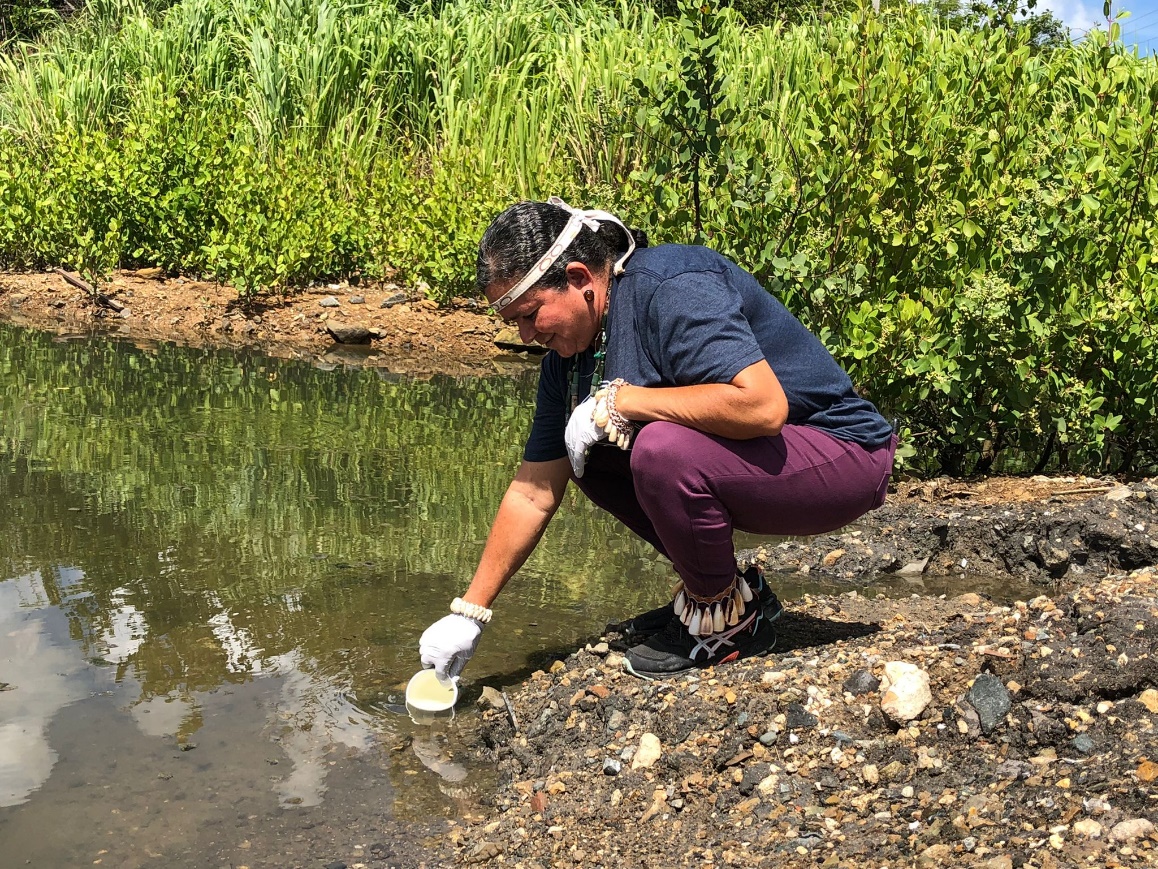 